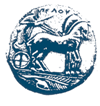 ΑΝΑΚΟΙΝΩΣΗ ΓΙΑ ΤΗ ΔΙΕΞΑΓΩΓΗ ΤΟΥ ΜΑΘΗΜΑΤΟΣ«ΕΙΣΑΓΩΓΗ ΣΤΗ ΔΙΑΤΡΟΦΗ ΤΟΥ ΑΝΘΡΩΠΟΥ»  Α΄ ΕΞΑΜΗΝΟΥ ΤΗ ΔΕΥΤΕΡΑ 02/11/2020
Καλούνται οι φοιτητές του Α’ Εξαμήνου προκειμένου να παρακολουθήσουν το μάθημα «Εισαγωγή στη Διατροφή του Ανθρώπου» τη Δευτέρα 02/11/2020 και ώρα 15:00-17.00μμ, να συνδεθούν στο παρακάτω link:Teams  Meeting
https://teams.microsoft.com/l/team/19%3aafe485b27dbd4e1bbdf201608cf8c856%40thread.tacv2/conversations?groupId=21656ad8-657d-4030-b653-81193a300ce9&tenantId=cb62fe3a-db7b-42ce-8c4e-d2a2af74d141
Σε περίπτωση που σας ζητηθεί, ο κωδικός είναι:  cggtdcxΕπισημαίνουμε ότι για να συνδεθείτε δεν είναι απαραίτητοι οι ιδρυματικοί λογαριασμοί σας.Στην ομάδα αυτή θα πραγματοποιούνται τα προγραμματισμένα μαθήματα κάθε Δευτέρα 15:00-17:00μμ. Εκ νέου ανακοίνωση, θα υπάρξει σε διαφορετική περίπτωση.Οι διαλέξεις του μαθήματος και νέες ανακοινώσεις θα ανεβαίνουν στο e-class του Πανεπιστημίου. Καλούνται οι φοιτητές να εισέρχονται το e-class για την ενημέρωσή τους.                                 Καλαμάτα, 30/10/2020Εκ της Γραμματείας του ΤμήματοςΕΛΛΗΝΙΚΗ  ΔΗΜΟΚΡΑΤΙΑΠΑΝΕΠΙΣΤΗΜΙΟ ΠΕΛΟΠΟΝΝΗΣΟΥΣΧΟΛΗ ΕΠΙΣΤΗΜΩΝ ΥΓΕΙΑΣΤΜΗΜΑ ΕΠΙΣΤΗΜΗΣ ΔΙΑΤΡΟΦΗΣ ΚΑΙ  ΔΙΑΙΤΟΛΟΓΙΑΣ